Aşağıda belirtilen koşullar çerçevesinde Polis Genel Müdürlüğü Sivil Hizmet Kadrolarında yer alan Bilgisayar Operatörü kadrosu Teknisyen Hizmetleri Sınıfında görev yapacak kadın ve erkek adaylardan başvuru kabul edilecektir. ARANAN KADRONUN GÖREV ve SORUMLULUKLARIBAŞVURU SÜRESİ ve BAŞVURUNUN YAPILACAĞI YERLERMüracaatçılar, 27 Kasım 2023 ve 01 Aralık 2023 (her iki tarih dahil) tarihleri arasında ve mesai saatleri içerisinde Polis Genel Müdürlüğü web sayfasından veya İlçe Polis Müdürlüklerinden temin edecekleri “Başvuru Formunu” doldurup, eklenecek evraklar ile birlikte İlçe Polis Müdürlüklerine şahsen başvuru yapacaklardır.Aday numaraları başvuru süresi bittikten sonra en kısa sürede müracaatçılara sms yolu ile bildirilecektir. Bu sebeple müracaatçıların, müracaat esnasında başvuru formunu doldururken güncel cep telefonu numaralarını vermesi gerekmektedir.Süratli, doğru bilgi akışı ve haberleşme için Polis Genel Müdürlüğü web sitesi önceliği dikkate alınarak, adaylar tarafından sürekli olarak takip edilmesi gerekmektedir. Yapılacak tüm sınavların saati ve müracaatçıların sınava gireceği yerler ve sıra numaraları sınav tarihinden önce Polis Genel Müdürlüğünün resmi web sitesi   http://www.polis.gov.ct.tr adresinde yer alan duyurular kısmında aday numarası ile duyurulacaktır. Duyurunun yapıldığı müracaatçıların cep telefonlarına SMS yolu ile gönderilecektir. Müracaatçılara ayrıca yazılı sınav çağrısı yapılmayacaktır.Münhal duyurusunda belirlenen sınavların tarih, saat veya yerlerinde değişiklik olması halinde müracaatçılara önceden http://www.polis.gov.ct.tr adresinden duyurulacaktır. Duyurunun yapıldığına dair müracaat esnasında yazılı beyan edilen cep telefonu numaralarına bilgilendirici sms  gönderilecektir.ARANAN GENEL KOŞULLARARANAN ÖZEL KOŞULLARBAŞVURUYA EKLENMESİ GEREKEN BELGELERVÜCUT ÖLÇÜLERİNİN ALINMASI ve BAŞVURULARIN KABÜLÜPolis Hizmetleri Komisyonu tarafından Aranan Koşulları taşıyan ve belirtilen vücut ölçülerine sahip müracaatçıların başvurularının kabulünün yapılması.Yapılacak boy ve kilo ölçümüne itirazı olanlar itirazlarını hemen yapacaklar ve itirazları Polis Hizmetleri Komisyonu tarafından o anda değerlendirilip karara bağlanacaktır. Daha sonra yapılacak itirazlar değerlendirmeye alınmayacaktır.YAPILACAK SINAVLAR, YERLERİ ve TARİHLERİ Yeterlik Sınavı ve Yabancı Dil (İngilizce) Sınavı aynı gün aynı yerde yapılacaktır. Sınavlar iki oturumda yapılacaktır. Yeterlik ve Yabancı Dil sınavlarının her birinden 50 (elli) ve üzeri not alan ve bu iki not ortalaması 60 (altmış) ve üzerinde olanlar başarılı olacaktır.Sınav sonuçları kapalı zarf içerisinde müracaatçıların, müracaat ettiği İlçe Polis Müdürlüğüne gönderilecek ve zarflar oradan şahsen alınacaktır.Yarışma Sınavına yapılacak itirazlar Polis Hizmetleri Komisyonu tarafından o anda değerlendirilecek ve karara bağlanacaktır. Daha sonra yapılacak itirazlar değerlendirmeye alınmayacaktır.50  puan ve üzeri alanlar başarılı sayılır. BAŞARI LİSTESİNİN BELİRLENMESİMahkum olunan (Çocuk yaşta işlenen ve silinmiş olsa dahi) her ağır suçtan 10 (on) puan, her hafif suçtan 5 (beş) puan Sözlü (Mülakat) Yarışma Sınav puanından düşülür.	Açık kadro sayısı kadar asil ve başarı listesindeki sıraya uygun 5 (beş) yedek aday tespit edildikten sonra adaylar, Polis Genel Müdürlüğü tarafından Devlet Hastahanesine sevk edilir. Atanacağı görevle ilgili sağlık şartlarını taşıdığı Sağlık Kurulu Raporu ile kanıtlayanlar hizmete alınır. SINAV KAĞITLARININ DEĞERLENDİRİLMESİ, SONUÇLARIN AÇIKLANMASI ve SINAVLARA İTİRAZSınav Kağıtlarının DeğerlendirilmesiÇoktan seçmeli (test) sınav kâğıtlarının değerlendirilmesi, Polis Hizmetleri Komisyonu tarafından optik okuyucuda yapılacaktır.Sınav Sonuçlarının AçıklanmasıSınav sonuçları Polis Hizmetleri Komisyonu tarafından Resmi Gazetede yayınlanır ve yazı ile ilgililere bildirilir.Sınavlara İtirazSınav sonuçlarına itiraz, sınav sonuçlarının Resmi Gazete’de yayımlanmalarından başlayarak en geç bir gün içinde Polis Hizmetleri Komisyonuna Polis Genel Müdürlüğünün resmi web sayfasından veya İlçe Polis Müdürlüklerinden temin edilecek “Sınav İtiraz Dilekçesi” doldurularak Polis Genel Müdürlüğü İdari İşler ve Özlük İşleri Müdürlüğüne teslim edilerek yapılacaktır. İtirazlar Polis Hizmetleri Komisyonu tarafından değerlendirilerek,  sonuç, itiraz eden müracaatçıya yazılı olarak bildirilecektir.  Sınav sonuçlarında genel bir değişiklik olması halinde sonuçlar yazılı olarak tüm müracaatçılara bildirilecektir. ATANMA	Atanma kararı, başarılı adaylara yazılı olarak bildirilir ve en geç iki iş günü içinde atanma kararını kabul edip etmediklerini bildirmeleri istenir. Olumlu yanıt alınanların atanmaları kesinleştirilir. Belirtilen süre içinde olumlu veya olumsuz yanıt vermeyenler, olumsuz cevap vermiş kabul edilir.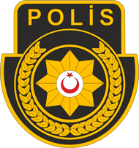 KKTCGÜVENLİK KUVVETLERİ KOMUTANLIĞIPOLİS GENEL MÜDÜRLÜĞÜSİVİL HİZMET GÖREVLİSİ MÜNHAL İLANI ve SINAV DUYURULARIKadro AdıBilgisayar OperatörüHizmet SınıfıTeknisyen Hizmetleri SınıfıDerecesiIV (İlk Atama Yeri)Münhal Kadro Sayısı45 ( Erkek-  Kadın) Kadro Baremi5/21.Amirlerinin verdiği emirlere uygun olarak bilgisayar operatörü görevini yapar.2.KKTC giriş kapılarında KKTC’ne giriş – çıkış limanlarında giriş ve çıkış yapan yolcuların bilgisayara kayıtlarını yapar;3.Bilgisayar işlemlerine ilişkin arşiv, kayıt, dosyalama ve daktilo gibi kitabet işlemlerini yapar;4.Genel kitabet hizmetlerinin yürütülmesinde yardımcı olur;5.Amirleri tarafından verilecek mevkiine uygun diğer görevleri yapar ve6.Gerektiğinde vardiya olarak veya herhangi bir yerde geçici veya devamlı olarak mesai saatleri haricinde de görev yapar.a)Kuzey Kıbrıs Türk Cumhuriyeti yurttaşı olmak.b)18 yaşını tamamlamış, 30 yaşını tamamlamamış olmak. (01 Aralık 2023 tarihi itibarıyla)c)Polis Örgütü (Kuruluş, Görev ve Yetkileri) Yasasında öngörülen hizmet sınıflarına girebilmede aranan öğrenim koşulları taşımak.d)Kamu haklarından yasaklı bulunmamak.e)Bir yıldan fazla hapis cezasına çarptırılmamış olmak veya affa uğramış olsalar dahi, rüşvet, hırsızlık, dolandırıcılık, sahtekarlık, irtikap, ırza geçme, hileli iflas ve benzeri yüz kızartıcı suçlardan dolayı mahkum olmamış olmak. (Çocuk yaşta işlenen ve silinmiş olan suçlar dahil)f)Askerlik yükümlülüğünü yerine getirmiş olmak. (Erkek adaylar için 01 Aralık 2023 tarihi itibarıyla),g)Atanacağı görevi sürekli olarak yapmasına engel olabilecek bedensel bir hastalık veya sakatlığı veya akıl hastalığı bulunmadığı Devlet Hastahanesi Sağlık Kurulu Raporuyla onaylanmış olmak. (Sağlık kontrolü tüm müracaatçılara topluca Dr. Burhan Nalbantoğlu Devlet Hastanesinde Polis Genel Müdürlüğünce yaptırılacaktır), Devletten emekli maaşı çekmemiş olmak, Disiplin suçundan dolayı daha önce kamu hizmetinden veya Sivil Hizmet Görevinden azledilmemiş olmak.h)Polis Genel Müdürlüğünce önceden ilan edilen vücut ölçülerine sahip olmak.a)Bir teknik ortaöğretim kurumunun göreceği hizmetle ilgili bölümünü bitirmiş olmak veya bir teknik ortaöğretim kurumunu veya liseyi bitirmiş olup sınav sonucu yukarıda belirtilen hizmetleri yerine getirebilecek teknik ve mesleki yeteneğini kanıtlamış olmak;b)İyi derecede bilgisayar bilgisine sahip olmak;c)İyi derecede İngilizce bilmek.d)Dürüst ve iyi karakter sahibi olmak, toplum içindeki tutum ve davranışları ile müspet ve güvenilir olmak;e)İlgili mevzuat uyarınca yapılacak sınavlarda başarılı olmak;f)Erkeklerde boy itibariyle 163 cm'den (-1 cm kabul edilir) kısa olmamak. Boy ölçüsünün cm olarak son iki rakamı ile kilosu arasında -10kg, +10 kg’dan fazla fark olmayacak. 168 cm dahil ve yukarı olanlarda ise -15 kg., +15 kg.’dan fazla fark olmayacak;g)Kadınlarda boy itibariyle 160 cm'den (-1 cm kabul edilir) kısa olmamak. Boy ölçüsünün cm olarak son iki rakamı ile kilosu arasında -15 kg, +10 kg.’dan fazla fark olmayacak;h)F ve G. maddelerinde belirtilen boy ve kilo ölçüleri Polis Hizmetleri Komisyonu tarafından yapılacak olup, ölçülere itiraz edecekler ölçüm sırasında itirazda bulunmalıdırlar. Bu yönde yapılacak itirazlar komisyon tarafından o anda değerlendirilecek ve karara bağlanacaktır. Daha sonra yapılacak itirazlar değerlendirmeye alınmayacaktır.a)Çipli KKTC Kimlik Kartı (10 rakamlı kimlik numarasından oluşan) (Aslı ve Fotokopisi) veya normal kimlik kartına sahip olanların, normal kimlik kartları yanında 1 Mayıs 2019 tarihinden itibaren alınmış olan ve üzerinde 10 rakamlı kimlik kartı numarası bulunan bir doğum kayıt belgesini de ibraz etmeleri gerekmektedir (Aslı ve Fotokopisi) b)Doğum Kayıt Belgesi (Aslı)c)Mezun olduğu okul diploması veya KKTC Milli Eğitim ve Kültür Bakanlığı tarafından onaylanmış kopyası.d)Askerliğini yaptığına dair bir belge (Erkek adaylar için 01 Aralık 2023 tarihi itibarıyla askerlik yükümlülüğünü bitirmiş olmak),e)4x6 cm ebadında profilden çekilmiş 2 adet fotoğraf (yeni çekilmiş)f)İngilizce dışında, ek yabancı dil bilmesi halinde uluslararası geçerliliğe sahip bir belge veya Eğitimden sorumlu Bakanlıkça düzenlenen yabancı dil sınavından “A” düzeyinde bir belge. g)İlçe Polis Müdürlüklerinden alınacak sabıka kayıt belgesi. Ancak, başvuru tarihinden önce herhangi bir zamanda Kuzey Kıbrıs Türk Cumhuriyeti dışında ikameti bulunan başvuru sahipleri, bu süre içerisinde ikamet ettikleri ülkeden temin edecekleri sabıka kayıt belgesini de eklerler.TarihYer11-12-13 Aralık 2023 Polis Özel Harekât Müdürlüğü-DikmenSINAV ADIYeterlik Sınavı SINAV KONUSUAnayasa SINAV KONUSU51/84 Sayılı Polis Örgütü (Kuruluş, Görev ve Yetkileri) YasasıSINAV KONUSUPolis Örgütü Sivil Hizmet Görevlileri Tüzüğü (A.E.457/2005)SINAV KONUSUGenel KültürSINAV TARİHİ ve YERİ16 Aralık 2023-LefkoşaSINAV ADIYabancı Dil Sınavı (İngilizce)SINAV TARİHİ ve YERİ16 Aralık 2023-LefkoşaSINAV DÜZEYİAvrupa Dilleri Ortak Çerçeve Programının A2 DüzeyiSINAV ADIYarışma Sınavı (Uygulamalı)SINAV KONUSUTemel Bilgisayar Bilgisi; (15 Puan)(Microsoft Windows İşletim Sistemi, Microsoft Office Word, Microsoft Office Excel.)SINAV KONUSUVerilen bir metnin bilgisayara yazılması (40 Puan)SINAV KONUSUVerilen bilgilerin bilgisayara yazılması (45 Puan)SINAV TARİHİ ve YERİ22-23 Aralık 2023                                                                            Polis Okulu Müdürlüğü- Lefkoşa/GönyeliSINAV ADISözlü (Mülakat) Yarışma SınavıSINAV KONUSUKendini İfade Etmek (25 Puan)SINAV KONUSUGenel Değerlendirme (25 Puan)SINAV TARİHİ ve YERİ27-30 Aralık 2023 Polis Genel Müdürlüğü-Lefkoşa1Yarışma Sınav Notunun %20'si,2Yeterlilik Sınav Notunun %10'u,3Yabancı Dil (20 Puan),  Aday yabancı dil bildiğini Eğitimden sorumlu Bakanlıkça onaylanması şartıyla uluslararası geçerliliğe sahip bir belge ile veya Eğitimden sorumlu Bakanlıkça düzenlenen yabancı dil yeterlilik sınavından “A” düzeyinde alacağı bir belge ile kanıtlamalı.Hizmet şemasında yabacı dil aranması halinde aranan yabancı dil için puan verilmez. Ancak bildiği her ilave dil için (toplamda 20 (yirmi) puan aşmamak şartıyla) 10(on) puan verilir. Hizmet şemasında yabancı dil aranmaması halinde bildiği her yabancı dil için (toplamda 20 (yirmi) puanı aşmamak şartıyla) 10 (on) puan verilir. Aday yabancı dil bildiğini Eğitimden sorumlu Bakanlıkça onaylanması şartıyla uluslararası geçerliliğe sahip bir belge ile veya Eğitimden sorumlu Bakanlıkça düzenlenen yabancı dil yeterlilik sınavından “A” düzeyinde alacağı bir belge ile kanıtlamalı.Hizmet şemasında yabacı dil aranması halinde aranan yabancı dil için puan verilmez. Ancak bildiği her ilave dil için (toplamda 20 (yirmi) puan aşmamak şartıyla) 10(on) puan verilir. Hizmet şemasında yabancı dil aranmaması halinde bildiği her yabancı dil için (toplamda 20 (yirmi) puanı aşmamak şartıyla) 10 (on) puan verilir. 4Sözlü (Mülakat) Yarışma SınavıKendini İfade Etme (25 Puan) Genel Değerlendirme (25 Puan)Kendini İfade Etme (25 Puan) Genel Değerlendirme (25 Puan)560 ve üzeri not alanlar başarılı olmuş sayılır ve en yüksek puandan aşağıya doğru asil ve yedek adaylar belirlenir.  